ZIMSKA DOPOLDANSKA LTA DRAVLJE SINGL TENIS LIGA Zimska teniška sezona je pred vrati in z njo nova sezona zimskih teniških lig.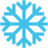 Naše športno društvo LTA,  bo v teniškem centru v Dravljah nadaljevalo z tradicijo dopoldanske singl lige, pripravljamo pa tudi ligo moških in MIX parov, kak družaben turnir in še.... A o tem v kratkem. Glavni cilj lige je, poleg druženja, da vsak igralec lahko odigra vsaj 15 tekem.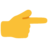 V priponki se nahaja pravilnik lige in vse potrebne informacije v zvezi s prijavami, ceniki itd... Letošnja glavna novost je prijava in urejanje podatkov preko portala https://www.slotenis.si/Vabljeni le Fair play igralci 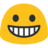 Za vse neumorne igralce tenisa, smo ohranili karto za 300 eur, ki omogoča praktično neomejeno igranje tenisa v dopoldanskem času, ter med vikendi. Več v priponki. 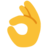 Za ostale igralce lige, pa smo pripravili ugodne igralne pakete in plačilo posameznih ur po članskih cenah.Da bi bilo igranje kar se da kvalitetno, smo stare reflektorje zamenjali z kvalitetno led razsvetljavo in "utrujena" igrišča prekopali, ter nasuli izdatno količino svežega peska.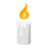 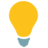 Za nemoten potek ligaškega tekmovanja bo skrbel (skoraj) vsem znani Žiža, za reševanje problemov, pa izkušena,strokovno podkovana tekmovalna komisija, v sestavi : ANJA REGENT, ŠTEFAN SEME, BOJAN VAJDA in ROMAN VERAS.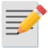 Prav tako bomo, v primeru večjega interesa, omogočili igranje ligaških tekem v našem balonu v Kosezah. 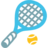 Karto 300 pa boste v vsakem primeru lahko koristili tudi v Kosezah. 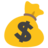 V karti 300 je všteta tudi prijavnina za ligo.Toliko zaenkrat. Sedaj pa je na vas, da preberete pravilnik, preučite pogoje in se čim prej prijavite . Prijave lahko uredite tukaj https://www.slotenis.si/ , kjer se najprej registrirate in potem prijavite v ligo ŠD LTA DRAVLJE.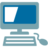 Za vse manj vešče "računalničarje" je prijava možna tudi preko telefona 041 515 055 Anja ali....ampak to stane vsaj eno . 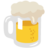 Prijave so možne do 8.oktobra.  Do takrat je potrebno potrditi, oziroma poravnati prijavnino.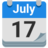 Prijavnina v višini 30 eur se lahko poravna v TC Dravlje od TOR – ČET med 17.in21.uro ( ŽIŽA) ali v TC Koseze ( PON – PET med 15.in 22.uro) ali s plačilom na TRR SI 56 0510 0801 0615 284 Pričetek lige je 10.oktober.  041 666 829 Roman,     041 515 055 Anja,         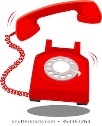             031 555 004 Žiža,          041 679 660 Štefan SemeVABIMO VAS, DA SE NAM PRIDRUŽITE V ČIM VEČJEM ŠTEVILU !Anja, Roman, Štefan, Žiža in ostali...CENIK :KARTA 300 – POGOJI in popusti za UPOKOJENCEIgralna karta 300 omogoča igranje ob delavnikih med 8. in 14.uro, ter ob vikendih v odpiralnem času v TC Koseze oziroma TC Dravlje. Igralna karta se lahko med tednom koristi v TC Dravlje, med vikendi pa v odpiralnem času v TC Dravlje ali TC Koseze.Igralna karta omogoča rezervacijo 1 ure/dan. Drugo uro za igranje lige ali prosto igranje, mora rezervirati nasprotnik, oziroma soigralec.V primeru, da je drugi igralec neimetnik karte, mora le ta svoj del igrišča poravnati po ceniku ŠD LTA.Z igralno karto 300 je možno rezervirati 3 ure v naprej, in sicer do 7 dni v naprej. Naslednjo uro lahko rezervira šele, ko zaključi igranje 1 rezervirane ure.S karto lahko igralec igra tudi dvojice, vendar pa morajo ostali igralci,ki nimajo karte, svoj del igrišča poravnati po ceniku.IGRALNA KARTA 300 velja za igranje od 1.oktobra 2020 do 30.aprila 2021CELOLETNA IGRALNA KARTA 350 velja za igranje od 1.oktobra 2020 do 31.septembra 2021Pogoji za karto 350 so enaki pogojem, ki veljajo za karto 300, le da gre v tem primeru za celoletno karto.posamezne članiposamezne članiposamezne članiMOŽNOST REZERVACIJE58 – 14 URE14 - 22VIKENDI DO 5 dni vnaprej.zima14,00 €18,50 €16,50 €posamezne nečlaniposamezne nečlaniposamezne nečlaniDO 4 dni vnaprejzima15,00 €20,00 €18,50 €PAKETIzimapaketi 10 ur 8-14paketi 10 ur cel danpaketi 10 ur cel danDO 6 dni vnaprej130 E *170,00 €170,00 €Paket 300 neomejeno  dopoldan do 14.00 + vikendi 17-21 neomejeno ( max 1 ura/ dan)Paket 300 neomejeno  dopoldan do 14.00 + vikendi 17-21 neomejeno ( max 1 ura/ dan)Paket 300 neomejeno  dopoldan do 14.00 + vikendi 17-21 neomejeno ( max 1 ura/ dan)7 dni vnaprej 3ure. Rezervacija je brezplačna le za imetnika kartePOPUSTI ZA UPOKOJENCE ( 68 + )POPUSTI ZA UPOKOJENCE ( 68 + )jutranji od 8.00 do 10.00 ure20%KARTA 30010%FIKSNA 21-2220%FIKSNA 20-2110%